Cirurgia Cardíaca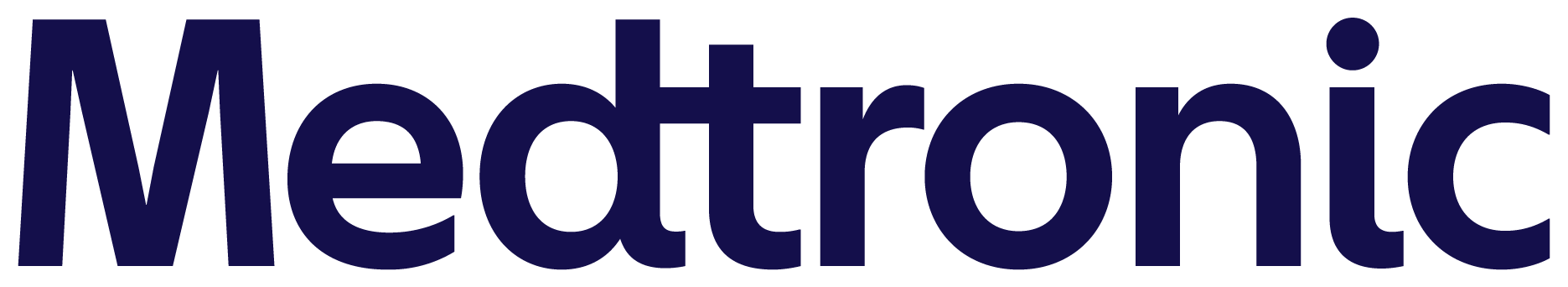 8200 Coral Sea St. NEMS MVN61Mounds View, MN 55112EUAwww.medtronic.comFormulário de Confirmação do ClienteUrgente: Recall de Dispositivo MédicoCânulas Nome da Conta: Número da Conta: Endereço: Cidade, Estado, CEP: Somente para o preenchimento dos Clientes Medtronic - Preencha todos os campos abaixo e devolva imediatamente. Ao assinar este formulário, eu confirmo que li a Carta de Notificação de Recall de Dispositivo Médico Urgente Anexa, datada de 19 de março de 2024, enviada pela Medtronic e relacionada aos produtos de Cânula, e que tomei a medida apropriada.	Preencha e assine o formulário conforme indicado abaixo e envie-o por e-mail para rs.fcacardiolatamssc@medtronic.comNome do Cliente (Impresso): 		Data: 	(Nome, Sobrenome)Cargo do Cliente (Impresso): 	Assinatura do Cliente (Tinta): 	Telefone: 	E-mail: 	Preencha a coluna da direita e indique a quantidade do produto que você possui em seu estoque existente e que será devolvida.Instruções para Devolução:Identifique e coloque em quarentena todas as Cânulas afetadas e não utilizadas identificadas acima.Devolva todos os produtos afetados e não utilizados em seu inventário para a Medtronic. Entre em contato com o seu representante Medtronic para iniciar a devolução do produto. Seu Representante Medtronic local pode auxiliar você, conforme necessário, para iniciar a devolução deste produto.Preencha o Formulário de Confirmação do Cliente anexo e envie-o por e-mail para rs.fcacardiolatamssc@medtronic.comNota: Os lembretes deste alerta podem continuar a ser enviados até que uma resposta seja recebida. Caso haja algum campo no formulário que você desconheça ou sobre o qual você não possua informações, escreva N/A ou cancele o espaço com uma linha. Os campos de nome, assinatura, data e país sempre devem ser preenchidos. Observe que os formulários com espaços em branco não são aceitos como válidos.Número do ModeloNúmero do LoteQtde em mãos para devolução (unidades)